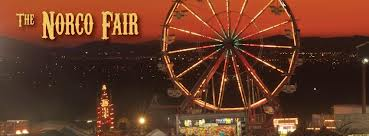 Annual Button Design Contest Entry Form“Kickin’ It Norco Style.”Name:_____________________________________________________________________Address:___________________________________________________________________City, Zip Code:_____________________________________________________________Phone Number:_____________________________________________________________Age or Category:____________________________________________________________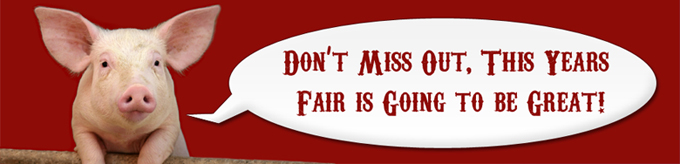 